Parvessa parempi 2yhteisöllisyys, hyvinvointi ja	osallisuuden edistäminenHyvän käytännön nimi:  Läheisten iltaToiminnan kuvaus:Soten ja liiketoiminnan opiskelijoiden läheiset kutsuttiin ja he osallistuivat Careerian järjestämään läheisteniltaa 11.9. Tapaamisen tavoitteena oli, että läheiset tutustuivat Careerian opiskeluympäristöön, toimintaan ja henkilöstöön sekä koulutuksen rakenteeseen ja sisältöön. Tavoitteena oli myös kodin ja oppilaitoksen välisen yhteistyön kehittäminen sekä vuorovaikutuksen lisääminen.Tarvittavat resurssit:Vastuu opettajat, opot, terveydenhoitaja ja kuraattoriYhteystiedot:Marja-Leena Lehtimäkimarja-leena.lehtimakI@careeria.fiAvainasanat:Yhteistyö, läheisetUusia tapoja viedään Arjen arkki -sivustolle ja jaetaan kokemuksia verkoston kanssa.Parvessa parempi 2 -hankeverkoston  muodostavat: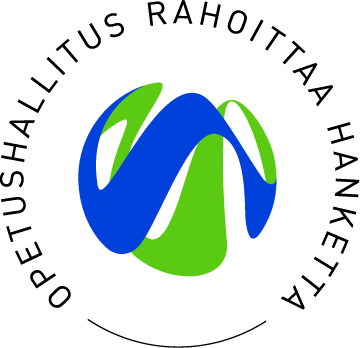 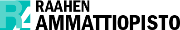 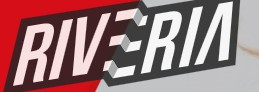 Keski-Pohjanmaan ammattiopistoKemi-Tornionlaakson koulutuskuntayhtymä LappiaPeräpohjolan opisto, TornioRovala-opisto, RovaniemiRaahen ammattiopisto, Raahe, RuukkiKeski-Pohjanmaan koulutusyhtymä, Kokkola, Kannus, Kaustinen, PerhoKaustisen evankelinen opisto, KaustinenKeski-Pohjanmaan konservatorio, KokkolaSataedu, KokemäkiPorvoo Point College, PorvooPohjois-Karjalan koulutusyhtymä, JoensuuSeinäjoen koulutusyhtymäYhteistyökumppanit mm. Saku ryhttp://www.kpedu.fi/parvessaparempi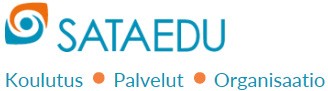 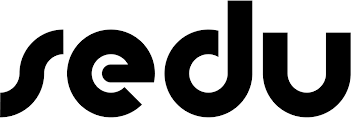 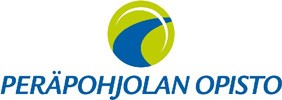 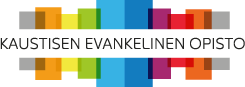 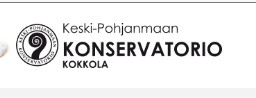 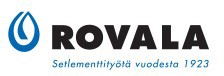 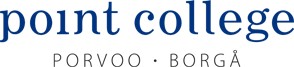 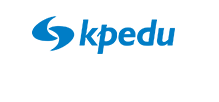 